ROMÂNIA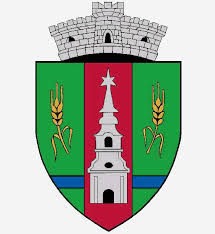 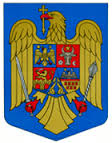 JUDEŢUL ARADCONSILIUL LOCAL ZERINDTel/Fax: 0257355566e-mail: primariazerind@yahoo.comwww.primariazerind.roH O T A R A R E A  NR.70din 26.07.2017             Privind modificarea statului de personal si organigramei aparatului de specialitate al Primarului Comunei Zerind, respectiv al Consiliului Local Zerind Avand in vedere:-Expunerea de motive al primarului Comunei Zerind;-Ordinul  Prefectului-Judetul Arad nr 271/19.04.2017 privind stabilirea numarului maxim de posturi pentru anul 2017;-Raportul  secretarului comunei Zerind nr........./2017;-Prevederile  art.11. ; art.16. alin.(1) si alin.(10) din Legea nr.153/2017-Legea-cadru privind salarizarea personalului platit din fonduri publice -Prevederile art.36 alin 2 lit a;alin.3.lit.b.; art.45(1) si art.39 alin 1, din Legea nr.215/2001,republicata,privind Administratia publica locala,Numarul voturilor exprimate de catre 9 consilieri locali in functie: 9 voturi ,,pentru".CONSILIUL  LOCAL  ZERIND,JUDETUL  ARADH  O  T  A  R  A  S  T  EArt.1.-Se aproba  modificarea statului  de personal  al aparatului de specialitate al Primarului Comunei Zerind, respectiv al Consiliului Local Zerind , prin infiintarea postului de Inspector de specialitate I.,in regim contractual,in compartimentul ,,Contabilitate,, conform Anexelor nr.1 si nr.2,care fac parte integranta din prezenta hotarare.Art.2.- Cu ducerea la indeplinire a prezentei se incredinteaza primarul Comunei Zerind.            Art.3.-Prezenta  se  comunica  Institutiei Prefectului Judetului  Arad,compartimentelor Resurse umane si financiar-contabil ale Primariei Zerind.                     PRESEDINTE			                Contrasemneaza, SECRETARKOMLOSI ALEXANDRU ROBERT                     jr.BONDAR HENRIETTE KATALIN